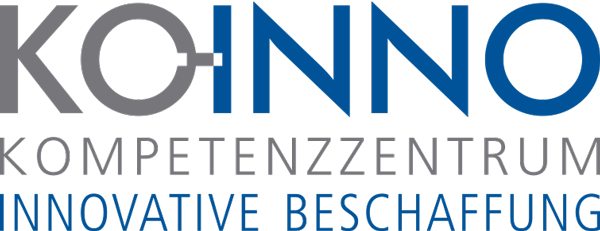 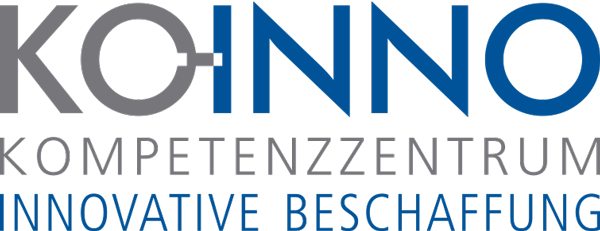 Bewerbung für den BME-Preis „Innovation schafft Vorsprung“ Projekt[Name des Projektes und Ort]ProjektträgerAnsprechpartner und Kontakt[Name des Projektträgers und Adresse][Ansprechpartner, Funktion] Tel.:		E-Mail: AusgangssituationBeschreibung der Ausgangssituation (gerne auch an Hand von Zahlen)VorgehensweiseWelche Ziele und/oder Strategien standen für die Problemlösung zur Wahl?Für welche Vorgehensweise / Alternative haben Sie sich entschieden und warum?Wurde zur Entscheidungsfindung eine Wirtschaftlichkeitsanalyse durchgeführt?Welche Abteilungen/ Personen/ Berater/ Unternehmen waren am Planungsprozess beteiligt? Umsetzung und WirtschaftlichkeitWie wurde das Projekt schließlich umgesetzt?Welche Schwierigkeiten sind dabei aufgetreten?Weiterführende LinksLink zu eigenen HomepageLink der Umsetzungspartner